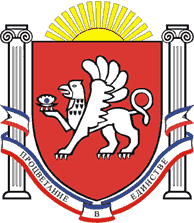 РЕСПУБЛИКА КРЫМРАЗДОЛЬНЕНСКИЙ РАЙОНАДМИНИСТРАЦИЯ  БЕРЕЗОВСКОГО  СЕЛЬСКОГО ПОСЕЛЕНИЯПОСТАНОВЛЕНИЕ24 августа  2018 г.                          с. Березовка                                         №  224О проекте постановления «Об утверждении Положения о порядке предоставления лицом, поступающим на должность руководителя муниципального учреждения, а также руководителем муниципального учреждения сведений о своих доходах, расходах, об имуществе и обязательствах имущественного характера и о доходах, расходах, об имуществе и обязательствах имущественного характера супруги (супруга) и несовершеннолетних детей»В соответствии с частью четвертой статьи 275 Трудового кодекса Российской Федерации, со статьей 8 Федерального закона от 25 декабря 2008 г. № 273-ФЗ «О противодействии коррупции» ПОСТАНОВЛЯЮ:1.Одобрить проект постановления «Об утверждении Положения о порядке предоставления лицом, поступающим на должность руководителя муниципального учреждения, а также руководителем муниципального учреждения сведений о своих доходах, расходах, об имуществе и обязательствах имущественного характера и о доходах, расходах, об имуществе и обязательствах имущественного характера супруги (супруга) и несовершеннолетних детей» (прилагается).2. Обнародовать данное постановление путем размещения на информационном стенде Администрации Березовского сельского поселения, расположенном по адресу: с. Березовка, ул. Гагарина, 52 и на официальном сайте Администрации Березовского сельского поселения Раздольненского района Республики Крым в сети «Интернет» (http:// berezovkassovet.ru).3.Направить проект постановления «Об утверждении Положения о порядке предоставления лицом, поступающим на должность руководителя муниципального учреждения, а также руководителем муниципального учреждения сведений о своих доходах, расходах, об имуществе и обязательствах имущественного характера и о доходах, расходах, об имуществе и обязательствах имущественного характера супруги (супруга)  и несовершеннолетних детей» в прокуратуру Раздольненского района для осуществления правовой оценки на предмет соответствия действующему законодательству.4. Рассмотреть проект постановления «Об утверждении Положения о порядке предоставления лицом, поступающим на должность руководителя муниципального учреждения, а также руководителем муниципального учреждения сведений о своих доходах, расходах, об имуществе и обязательствах имущественного характера и о доходах, расходах, об имуществе и обязательствах имущественного характера супруги (супруга)  и несовершеннолетних детей» после получения заключения  прокуратуры Раздольненского района на предмет утверждения.Председатель Березовского сельского совета- глава АдминистрацииБерезовского сельского поселения                                    		А.Б.НазарПриложение к постановлению Администрации Березовского сельского поселения от 24.08.2018  № 224                                                                                        ПРОЕКТ РЕСПУБЛИКА КРЫМРАЗДОЛЬНЕНСКИЙ РАЙОНАДМИНИСТРАЦИЯ  БЕРЕЗОВСКОГО  СЕЛЬСКОГО ПОСЕЛЕНИЯПОСТАНОВЛЕНИЕ00.00.2018 г.                         			 с. Березовка                                         №  000  Об утверждении Положения о порядке предоставления лицом, поступающим на должность руководителя муниципального учреждения, а также руководителем муниципального учреждения сведений о своих доходах, расходах, об имуществе и обязательствах имущественного характера и о доходах, расходах, об имуществе и обязательствах имущественного характера супруги (супруга)  и несовершеннолетних детейВ соответствии с частью четвертой статьи 275 Трудового кодекса Российской Федерации, со статьей 8 Федерального закона от 25 декабря 2008 г. № 273-ФЗ «О противодействии коррупции» ПОСТАНОВЛЯЮ:1. Утвердить Положение о порядке представления лицом, поступающим на должность руководителя муниципального учреждения, а также руководителем муниципального учреждения сведений о своих доходах, расходах, об имуществе и обязательствах имущественного характера и о доходах, расходах, об имуществе и обязательствах имущественного характера супруги (супруга) и несовершеннолетних детей (прилагается).2.Обнародовать данное постановление  путем размещения на информационном стенде Березовского сельского поселения, расположенном по адресу: с. Березовка, ул. Гагарина, 52 и на официальном сайте Администрации Березовского сельского поселения (http://berezovkassovet.ru/).3. Настоящее постановление вступает в силу после официального опубликованию (обнародования). 4. Контроль за исполнением настоящего постановления оставляю за собой. Председатель Березовского сельскогосовета - глава АдминистрацииБерезовского сельского поселения				   			А.Б.НазарПриложение к постановлению Администрации Березовского сельского поселения от 00.00.2018  № 000ПоложениЕо порядке представления лицом, поступающим на должность руководителя муниципального учреждения, а также руководителем муниципального учреждения сведений о своих доходах, расходах, об имуществе и обязательствах имущественного характера и о доходах, расходах, об имуществе и обязательствах имущественного характера супруги (супруга) и несовершеннолетних детей1. Настоящее Положение устанавливает порядок представления лицом, поступающим на работу на должность руководителя муниципального учреждения, а также руководителем муниципального учреждения сведений о своих доходах, расходах, об имуществе и обязательствах имущественного характера и о доходах, расходах, об имуществе и обязательствах имущественного характера своих супруга (супруги) и несовершеннолетних детей (далее - сведения о доходах, расходах, об имуществе и обязательствах имущественного характера).2. Лицо, поступающее на должность руководителя муниципального учреждения, при поступлении на работу представляет сведения о своих доходах, полученных от всех источников (включая доходы по прежнему месту работы или месту замещения выборной должности, пенсии, пособия и иные выплаты) за календарный год, предшествующий году подачи документов для поступления на работу на должность руководителя муниципального учреждения, сведения об имуществе, принадлежащем ему на праве собственности, расходах и о своих обязательствах имущественного характера по состоянию на 1-е число месяца, предшествующего месяцу подачи документов для поступления на работу на должность руководителя муниципального учреждения, а также сведения о доходах супруга (супруги) и несовершеннолетних детей, полученных от всех источников (включая заработную плату, пенсии, пособия и иные выплаты) за календарный год, предшествующий году подачи лицом документов для поступления на работу на должность руководителя муниципального учреждения, расходах, об имуществе, принадлежащем им на праве собственности, и об их обязательствах имущественного характера по состоянию на 1-е число месяца, предшествующего месяцу подачи документов для поступления на работу на должность руководителя муниципального учреждения, по форме утвержденной Указом президента Российской Федерации от 23 июня 2014 года № 460.3. В случае если лицо, поступающее на должность руководителя муниципального учреждения, обнаружило, что в представленных им сведениях о доходах, об имуществе и обязательствах имущественного характера не отражены или не полностью отражены какие-либо сведения либо имеются ошибки, оно вправе представить уточненные сведения в течение одного месяца со дня представления сведений.4. Руководитель муниципального учреждения ежегодно, не позднее  30 апреля года, следующего за отчетным, представляет сведения о своих доходах, полученных за отчетный период (с 1 января по 31 декабря) от всех источников (включая заработную плату, пенсии, пособия и иные выплаты), сведения о расходах, сведения об имуществе, принадлежащем ему на праве собственности, и о своих обязательствах имущественного характера по состоянию на конец отчетного периода, а также сведения о доходах супруга (супруги) и несовершеннолетних детей, полученных за отчетный период (с 1 января по 31 декабря) от всех источников (включая заработную плату, пенсии, пособия и иные выплаты), сведения об их расходах и сведения об их имуществе, принадлежащем им на праве собственности и об их обязательствах имущественного характера по состоянию на конец отчетного периода по форме утвержденной Указом президента Российской Федерации от 23 июня 2014 года № 460.5. В случае если руководитель муниципального учреждения обнаружил, что в представленных им сведениях о доходах, расходах, об имуществе и обязательствах имущественного характера не отражены или не полностью отражены какие-либо сведения либо имеются ошибки, он вправе представить уточненные сведения не позднее 30 мая года, следующего за отчетным.6. Сведения о доходах, об имуществе и обязательствах имущественного характера, представляемые в соответствии с настоящим Положением лицом, поступающим на работу на должность руководителя муниципального учреждения, а также сведения о доходах, расходах, об имуществе и обязательствах имущественного характера, представляемые руководителем муниципального учреждения, являются сведениями конфиденциального характера, если федеральным законом они не отнесены к сведениям, составляющим государственную тайну.7. Сведения о доходах, расходах, об имуществе и обязательствах имущественного характера представляются председателю Березовского сельского совета - главе администрации Березовского сельского поселения Раздольненского района и другим должностным лицам, наделенным полномочиями назначать на должность и освобождать от должности руководителя муниципального учреждения.8. Сведения о доходах, расходах, об имуществе и обязательствах имущественного характера, представленные руководителем муниципального учреждения, размещаются в информационно-телекоммуникационной сети «Интернет» на официальном сайте Администрации Березовского сельского поселения (http://berezovkassovet.ru/) и предоставляются для опубликования районным средствам массовой информации в соответствии с требованиями, утвержденными Министерством труда и социальной защиты Российской Федерации.